บันทึกข้อความส่วนราชการ  สำนักปลัด  องค์การบริหารส่วนตำบลแม่สาคร  อำเภอเวียงสา จังหวัดน่านที่  นน 79501  / 		                          วันที่   4 ตุลาคม  2562    เรื่อง	รายงานผลการติดตามและประเมินผลแผนปฏิบัติการป้องกันการทุจริตและพฤติมิชอบ ประจำปี 2562…………………………………………………………………………………………………………………………………………………………….เรียน	นายกองค์การบริหารส่วนตำบลแม่สาครเรื่องเดิม	ตามที่องค์การบริหารส่วนตำบลแม่สาครได้ประกาศแผนการปฏิบัติการป้องกันและปราบปรามการทุจริตและประพฤติมิชอบ (พ.ศ.2561-2564) ข้อเท็จจริง	ในรอบปีงบประมาณพ.ศ.2562 องค์การบริหารส่วนตำบลแม่สาครได้ดำเนินการตามแผนการปฏิบัติการป้องกันและปราบปรามการทุจริตและประพฤติมิชอบ (พ.ศ.2561-2564) ทั้งหมด 4 ยุทธศาตร์ และได้แยกประเด็นโดยสรุปผลการดำเนินงานแต่ละยุทธศาสตร์เป็นที่เรียบร้อยแล้ว ผลการนำแผนไปปฏิบัติทั้งหมด 26 โครงการ โครงการที่รายงานแล้ว 24 โครงการ โครงการที่ยังไม่ได้รายงาน จำนวน 2 โครงการ คิดร้อยละ 92.31 รายละเอียดตามเอกสารผลการดำเนินงานตามแผนปฏิบัติการป้องกันและปราบปรามการทุจริตและประพฤติมิชอบ(พ.ศ.2561-2564)ข้อเสนอแนะเพิ่มเติม	การดำเนินงานตามแผนปฏิบัติการฯส่งผลให้การปฏิบัติงานของบุคลากรขององค์การบริหารส่วนตำบลแม่สาคร มีความโปร่งใสและตระหนักถึงหน้าที่และความรับผิดชอบมากขึ้น ผลการปฏิบัติงานเป็นไปด้วยความถูกต้อง การให้บริการมีคุณภาพมากขึ้น และทำให้มีการติดตามแประเมินผลการปฏิบัติงานเป็นไปอย่างเป็นรูปธรรม  รับทราบปัญหา อุปสรรคในการทำงาน และนำมาเป็นแนวทางในการปรับปรุงขั้นตอนการปฏิบัติงานและการดำเนินการปรับปรุงแผนการป้องกันการทุจริตในปีต่อไป เป็นการสร้างภาพลักษณ์ขององค์กร ให้เป็นที่ยอมรับ และเกิดความเชื่อมั่นในการบริหารงานขององค์กรต่อไปปัจจัยสนับสนุน/ปัญหาอุปสรรคปัจจัยสนับสนุน	1. คณะผู้บริหาร สมาชิกสภาท้องถิ่น ขององค์การบริหารส่วนตำบลแม่สาคร ให้ความสำคัญกับการส่งเสริมวินัย คุณธรรม จริยธรรมและการป้องกันการทุจริตคอร์รัปชั่น การประพฤติมิชอบ โดยส่งเสริมสนับสนุนการดำเนินงานตามแผน และเข้าร่วมกิจกรรมต่างๆอย่างต่อเนื่อง	2. พนักงานส่วนตำบล ลูกจ้างประจำและพนักงานจ้าง ให้ความร่วมมือการดำเนินการในแต่ละกิจกรรมตามแผนฯ และมีความตระหนักเห็นความสำคัญในการดำเนินการตามแผนฯปัญหาและอุปสรรค1.ขาดเจ้าหน้าที่หรือผู้รับผิดชอบงานโดยตรงและไม่มีความรู้ในการส่งเสริมการขับเคลื่อนแผนให้เป็นรูปธรรม2.ขาดงบประมาณในการดำเนินงานตามโครงการ                                                                                               /ข้อเสนอแนะ.....-2-ข้อเสนอแนะ	1.ในการดำเนินตามแผนงานในปีงบประมาณ พ.ศ.2562 ดังนี้		- เห็นควรดำเนินการส่งเสริมให้เจ้าหน้าที่ได้รับการอบรมในการป้องกันและการปราบปรามการทุจริตจากสำนักงานป้องกันและปราบปรามการทุจริตประจำจังหวัดน่าน		- มีการประชุมและหาแนวทางร่วมกันในการขับเคลื่อนโครงการในแผนฯอย่างเป็นรูปธรรมมากขึ้น		- ได้แนบผลการรายงานห้วงระยะเวลาครึ่งปีแรกในระบบมาพร้อมบันทึกนี้	จึงเรียนมาเพื่อโปรดทราบ							ลงชื่อ			            ผู้รายงาน							      (นางวรางค์คนา ตั้งเพชรศักดิ์กุล)							นักวิเคราะห์นโยบายและแผน ชำนาญการเรียน	ปลัดองค์การบริหารส่วนตำบลแม่สาคร................................................................................................................................................................................................................................................................................................................................................................................                                                                         ลงชื่อ                                								     (นางชฎารัตน   จำปา)                                                                                           หัวหน้าสำนักปลัด	เรียน	นายกองค์การบริหารส่วนตำบลแม่สาคร................................................................................................................................................................................................................................................................................................................................................................................                                                                         ลงชื่อ                                								     (นายเสกสรรศ์   โตสวัสดิ์)                                                                                 ปลัดองค์การบริหารส่วนตำบลแม่สาคร	ความเห็นนายกองค์การบริหารส่วนตำบลแม่สาคร...............................................................................................................................................................................................................................................................................................................................................................................                                                                         ลงชื่อ                                								           (นายจันทร์   โนลี)                                                                                   นายกองค์การบริหารส่วนตำบลแม่สาคร	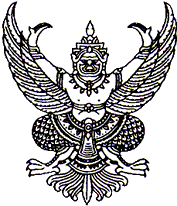 